I MISTRZOWSKI KURS WOKALNY - ZAMOŚĆ 2013Prowadzony przez PROFESORA RYSZARDA KARCZYKOWSKIEGOOrganizator:  Orkiestra Symfoniczna im. Karola Namysłowskiego w Zamościu Termin:  28 września do 4 października 2013 rokuMiejsce: Siedziba Orkiestry Symfonicznej, 22-400 Zamość , ul. Partyzantów 2Koszt Kursu bez noclegów i wyżywienia: uczestnik czynny 900zł , uczestnik bierny 300zł Koszt Kursu z  noclegami i wyżywieniem: uczestnik czynny 1600zł , uczestnik bierny 1000zł*   W przypadku gdy uczestnik zechce we własnym zakresie wykupić  noclegi w innych Hotelach w Zamościu, Organizator służy pomocą w zarezerwowaniu miejsca we wskazanym przez uczestnika Hotelu. Informacje na temat noclegów i wyżywienia należy wpisać do karty zgłoszenia.I Mistrzowski Kurs Wokalny - Zamość 2013, organizowany jest przez Orkiestrę Symfoniczną im. Karola Namysłowskiego w Zamościu w dniach 28 września do 4 października 2013 roku. Kurs w Zamościu prowadzić będzie wybitny polski śpiewak operowy, pedagog, wykładowca akademicki profesor Ryszard Karczykowski.                                                                                             Kurs rozpoczyna się 28.09.2013 roku o godz. 10.00 w Siedzibie Orkiestry Symfonicznej im. Karola Namysłowskiego w Zamościu, a zakończy się 4.10.2013 roku Koncertem Galowym                w Katedrze  Zamojskiej z udziałem najlepszych uczestników Kursu z towarzyszeniem   Orkiestry Symfonicznej. Będzie on zarazem   inauguracją Festiwalu XXXIV Zamojskie Dni Muzyki.  W zajęciach przewidywany jest udział 12 uczestników czynnych.                                                        Do udziału w zajęciach zapraszamy wokalistów z kraju i  zagranicy. Uczestnicy kwalifikowani są na podstawie nadesłanego materiału demonstracyjnego (nagranie, repertuar operowy). Płytę CD lub DVD należy przesłać na adres: Orkiestra Symfoniczna im. Karola Namysłowskiego  w Zamościu, 22-400 Zamość , ul. Partyzantów 2. Tel. 846384833.Termin nadsyłania zgłoszeń (karta zgłoszenia w załączeniu) wraz z kserokopią wpłaconej zaliczki, nagraniem i życiorysem  należy przesłać do 30 czerwca 2013 roku na adres: Orkiestra Symfoniczna im Karola Namysłowskiego w Zamościu, 22-400 Zamość,                               ul. Partyzantów 2.                                                                                                                                       Wysokość zaliczki wynosi: 300złotych uczestnicy czynni, 100złotych uczestnicy bierni.                                                                                                                                             Jeżeli do tego terminu nie wpłyną odpowiednie kwoty, lub nabór uczestników nie będzie pełny organizator może odwołać Kurs. Informacja na ten temat zostanie podania na stronie Orkiestry Symfonicznej im. Karola Namysłowskiego www.namyslowiacy.pl , oraz mailowo lub telefonicznie zainteresowanym. Wpłaty należy dokonywać na konto Orkiestry Symfonicznej im. Karola Namysłowskiego           w Zamościu: Nr 09 1020 5356 0000 1902 0046 3927 w PKO  BP  SA.                                                     Wpłacona zaliczka zostanie zwrócona tylko w przypadku jeżeli do realizacji Kursu nie dojdzie z winy Organizatora lub gdy uczestnik udokumentuje że uczestnictwo w Kursie jest niemożliwe z przyczyn niezależnych od uczestnika (np. wypadki losowe).O wynikach naboru Kandydaci na uczestników  Kursu zostaną powiadomieni indywidualnie  w celu wpłacenia pozostałej kwoty wpisowego. W przypadku rezygnacji lub nie uiszczenia pełnej wpłaty z winy kandydata w wyznaczonym terminie, wpłacona zaliczka zostanie zaliczona na  poczet spraw organizacyjnych Kursu._______________________   * w cenie wymienionej w informacji proponujemy wyżywienie i zakwaterowanie (w pokojach 2 lub 3 osobowych)  w Pokojach Gościnnych Arkadia na Rynku Wielkim w Zamościu, lub Hotelu Osir przy ul. Królowej Jadwigi 8 w Zamościu. (informacje o warunkach na stronach internetowych podanych hoteli)prof. Ryszard Karczykowski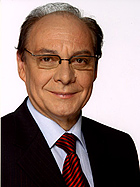 Jeden z najwybitniejszych polskich śpiewaków operowych. Ma za sobą wielką międzynarodową karierę wokalną. Śpiewał czołowe partie tenorowe w najpoważniejszych ośrodkach operowych i koncertowych, u boku czołowych solistów swojej generacji, pod batutą światowej sławy dyrygentów. Jest także cenionym pedagogiem śpiewu, jurorem międzynarodowych konkursów wokalnych, zajmuje się reżyserią muzyczną.Wykształcony w Gdańsku i Berlinie, swoją działalność operową rozpoczął w Niemczech (1969). Spektakularny występ w operze Verdiego La Traviata podczas Festiwalu Aix-en-Provence (1976) oraz debiut w londyńskiej Covent Garden (1977) otworzyły artyście wrota do międzynarodowej kariery. Od tamtej pory występował na prawie wszystkich ważnych scenach operowych i estradach koncertowych świata. W 1980 roku otrzymał prestiżowy tytuł „Kammersänger”.Był znakomitym wykonawcą, takich m.in. ról w repertuarze klasycznym jak: Alva w Lulu Berga, Lenski w Eugeniuszu Onieginie Czajkowskiego, Edgaro w Łucji z Lammermooru i Nemorino w Napoju miłosnym Donizettiego, Ferrando w Cosi fan tutte, Tamino w Czarodziejskim flecie i Belmonte w Uprowadzeniu z seraju Mozarta, Rudolf w Cyganerii, Rinuccio w Giannim Schicchim i Cavaradossi w Tosce Pucciniego, Alfred i Eisenstein w Zemście nietoperza Johanna Straussa, Matteo w Arabelli Richarda Straussa, Riccardo w Balu maskowym, Fenton w Falstaffie, Książę w Rigoletcie i Alfredo w Traviacie Verdiego. Śpiewał czołowe partie tenorowe w operach Busoniego, Flotowa, Haydna, Lortzinga, Moniuszki, Offenbacha, Prokofiewa, Rossiniego, Schönberga, Smetany i Szostakowicza. Jego wszechstronny repertuar obejmował nie tylko opery, ale tez operetki, oratoria, muzykę sakralną i pieśni.Dokonał licznych nagrań dla rozgłośni radiowych i telewizyjnych, w kraju i za granicą. Ma w dorobku wiele nagrań CD z najlepszymi orkiestrami i dyrygentami, m.in. dla takich wytwórni fonograficznych, jak: DENON, DECCA, CAMERATA, BBC, ORF, RAI, ZDF i Polskie Nagrania.Od roku 1982 prowadzi również działalność pedagogiczną. Jest profesorem zwyczajnym Wydziału Wokalnego Uniwersytetu Muzycznego w Warszawie, współpracuje też z krakowską Akademią Muzyczną. Prowadzi kursy mistrzowskie w wielu krajach Europy oraz w Japonii. Od 1992 roku nosi honorowy tytuł doktora, nadany przez londyński Institute for Applied Research. W roku 1998 otrzymał z rąk prezydenta RP tytuł naukowy profesora sztuk muzycznych.W latach 2003–2006 był dyrektorem artystycznym Opery Krakowskiej. We wrześniu 2006 roku został powołany na stanowisko dyrektora artystycznego Teatru Wielkiego — Opery Narodowej.